Тема: Виховний захід «Чарівний світ казок».Відучий:Добрий день, любі діти! Я вас рада всіх вітати, в казку подорожувати.Наберем в долоні сміху і розсиплем всім на втіху.Ми потремо оченята, щоб могли спостерігати.Нашорошим швидко вуха, щоб могли усі всі слухать.Підем разом мандрувати, щоб цікаве пізнавати.-        Український народ любив казки, тому понавидумував їх дуже багато. В основу казочок покладалися легенди, перекази, притчі. У казкових героїв вони втілювали людей, висміювали або возвеличували їхні вчинки, риси характеру. Отже, казка – це казкова країна, де добро завжди перемагає зло.Жили-были старик и старуха…  Любишь ты сказки?Так слушай, молчи! Добрая сказка, теплая, только, что из печи.А что может быть правдивее хлеба? Отрежешь ломоть – и сразу тепло.В сказках, как в жизни, земля и небо,Солнце и тучи, добро и зло.Добрую сказку помню с детства. Хочу, чтобы сказкуПослушал и ты, чтобы подкралась к самому сердцуИ заронила зерно доброты.- Дорогі діти, шановні гості! Сьогодні у нас незвичайне свято. Його немає в календарі, але воно є в серці й душі тих людей, які люблять казки. І так, свято «Чарівний світ казок»                          Виступ дітей.Існує книг багато на землі. Вони цікаві, мудрі, гарні. Та кожен з нас, дорослий чи малий, всяк казочку читати полюбляє. Казка – це світ чарівний та незвичний, Казка – це диво, сповнене краси. Поринуть в казку, це ж бо так цікаво, Це справді свято, радість для душі. У казці звірі мову мають,  Дерева розмовляють, мов живі.  Добро і правда завжди зло долають,  Тому і люблять казку діти всі. В країну казок підемо я і ти, У казці всім цікаво побувати. Там вірних друзів можемо знайти,  І з ними хочемо потанцювати. Сьогодні ми казку сюди запросили,  Щоб бачити казочку, слухать гуртом,  А казка в завії десь там заблудила.  Давайте її погукаєм разом!  - Казко, казко, приходь до нас!                                      Казка:  Вітаю вас, дорослі і малі,  Від всіх казок низенький вам уклін.  Я – казка мудра. Хочу вам сказати,  Що кожен з вас мене повинен знати,  Бо, кажуть, казка вчить на світі жити  Та правду й волю завжди боронити.  - Дякую, що ви запросили мене на свято.  Ведучий: - Сідай, казочко, послухай, які діти знають казки, як вміють відповідати. Итак, первый конкурс.Конкурс «Чарівна паличка» - На кого я покажу, той і відповідає.1. Сколько зверей поместилось в рукавичке, потерянной дедушкой? (семь)2. Жилище Бабы Яги? (избушка)3. Имя мальчика, которого унесли Гуси-Лебеди. (Иванушка)4. Сколько раз старик вызывал золотую рыбку? (пять)5. Сказочное название скатерти. (самобранка)6. Аппарат, в котором Баба Яга совершает полеты. (ступа)7. В кого превратился Гадкий утенок? (в белого лебедя)8. Кто смастерил Буратино? (папа Карло)9. Имя главного героя сказки «По щучьему велению» (Емеля)10. Имя мальчика, ставшего козленочком. (Иванушка)                                                  2. Конкурс «Телеграми                 - Діти, на нашу адресу надійшли декілька телеграм. Але я не можу зрозуміти від кого вони. Допоможіть мені!1. «Допоможіть знайти золотий ключик, і ми зможемо відчинити двері». (Мальвіна і Буратіно)2. «Я від баби утік, я від діда утік. Незабаром буду у вас». (Колобок)3. «Допоможіть, нас з’їв сірий вовк». (Козенята)4. «Дуже засмучена. Мишка випадково розбила яєчко. Прийти не зможу». (Курочка Ряба)5. «Пришліть нам, будь ласка, напій. Ми жабками об’їлись, у нас животики розболілись». (Чаплі)6. «Ніяк не витягнемо Ріпку, тому прибути не зможемо». (Дід, баба, внучка)7. «Моє гусенятко десь заблукало. Прилетіти не зможу». (Івасик - Телесик)             3. Конкурс «Де зустрічається це звірятко» слайд 4 (назва)- Я показую м’яку іграшку-звірятко, і ви будете називати, в якій казці воно є.Зайчик, білочка, лев, собачка, котик, каченя.  «Країна загадок» 1. Всех на свете он добрей, лечит он больных зверей.И однажды бегемота вытащил он из болота.Он известен, знаменит, это – доктор … (Айболит)2. Всех он любит неизменно, кто б к нему не приходил.Догадались? Это Гена, это Гена … (Крокодил)3.Он дружок зверям и детям, он живое существо,Но таких на белом свете больше нет ни одного.Потому, что он – не птица, не тигренок, не лисица, не котенок, не щенок, не волчонок, не сурок. Но заснята для кино и известна всем давноЭта милая мордашка. Он зовется … (Чебурашка)4. Летела стрела и попала в болото. А в том болоте поймал ее кто-то.Кто, распростившись с зеленой кожей,Сделался мигом красивой, пригожей? (Царевна-Лягушка)5. Появилась девочка в чашечке цветка,А была та девочка не больше ноготка.Кто читал такую книжку, знает девочку-малышку. (Дюймовочка) Конкурс «Намалюй Колобка» (Учасники із заплющеними очима малюють Колобка. Перед цим їх тричі повертають навколо себе.)         7. Конкурс «Сказочная викторина» 1. Журавель стук-стук по тарелке. Стучал-стучал – ничего не попадает. («Лиса и Журавель»)2. Бабка за дедку, дедка за репку. Тянут-потянут, вытянуть не могут. («Репка»)3. А лиса сидит и приговаривает: «Битый небитого везет, битый небитого везет». («Волк и Лиса»)4. Отворили козлята дверь, волк вбежал в избу и всех козлят съел. («Волк и семеро козлят»)5. Вези, вези ее, старик, - говорит мужу, - куда хочешь, чтобы мои глаза ее не видали! Вези ее в лес, на трескучий мороз. Старик затужил, заплакал, однако делать нечего, бабы не переспоришь. («Морозко»)                     6. Вікторина «Чарівна шкатулка»  -Зараз на екрані будуть з’являтися малюнки речей, а ви повинні сказати, з якої вони казки.(яйце, ключ, бинт, черевичок, сапоги, веник)           7. Конкурс «Казкові герої говорять» 1. – Не я! – кричить Круть. – Не я! – пищить Верть. (Колосок)2. Ой, вражого батька син, щей ому мало! Це він і нас поїсть!3. – Ну, з цією булавою можна шукати братів і сестру. (Котигорошко)4. – Прудкіше, пане, над усе – думка, бо думою враз куди хочеш перелетиш. (Василіса Прекрасна)5. – А я Лисичка-сестричка, пустіть і мене. – Та йди - Ото вже їхчетверо сидить. (Теремок)    8.  Конкурс «З якої казки ця картинка?» 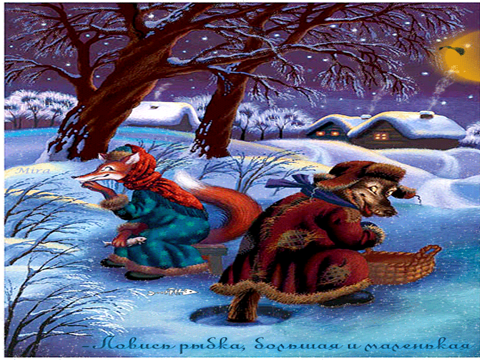 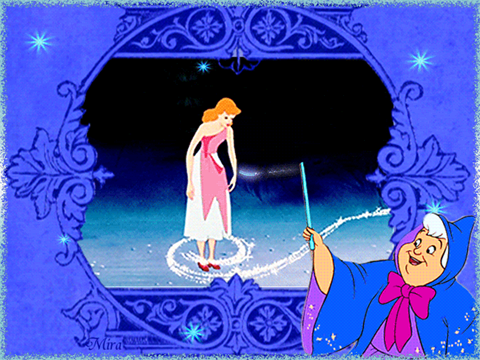 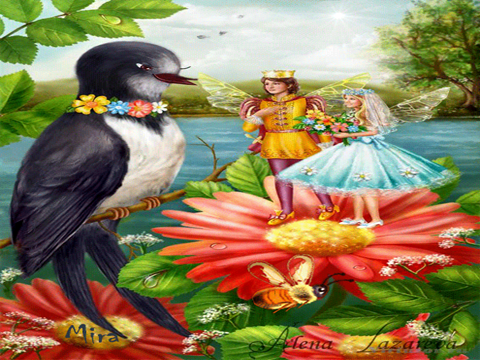 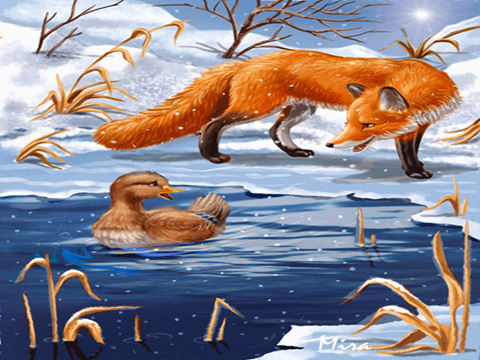                             9. Конкурс «Музичний» - Молодці, казки знаєте. А тепер всідайтесь зручненько і слухайте гарненько. Вгадайте казку, пісню з якої ви чуєте.1. Я на солнышке лежу.        4. Белогривые лошадки.      Бременские музыканты.2. Пусть бегут неуклюже.      5. Песенка мамонтенка.3. Если долго-долго-долго…   6. Чунга-чанга.                                   Казка: - От і настав час повертатись мені в своє королівство, а ввечері, коли будете лягати спати, ми знову зуcтрінемось. До зустрічі!  - Давайте, діти, попрощаємось дружно з Казкою і переглянемо казку-мультфільм.